Język angielski 8.06Dzień dobry moi drodzy uczniowie. Dzisiaj zapraszam Was na historyjkę z naszymi bohaterami Bellą, Lucy i Collinem. Na stronie 62 w Waszej książce do języka angielskiego  zobaczcie jakie przybory szkolne mają Wasi przyjaciele z Bugs Team. What school objects can you see? Jakiego są koloru? What colour are they? Poznacie dzisiaj dwa wyrażenia:  I’ve got ( a book) – mam książkę I haven’t got ( a pencil)- nie mam ołówka Teraz spójrzcie na historyjkę i powiedzcie, co się w niej wydarzy. Ćwiczenie 1 Ok, listen to the story now! Posłuchajcie  historyjki i wskażcie paluszkiem przybory szkolne, które usłyszycie. Bravo, na pewno wam się udało!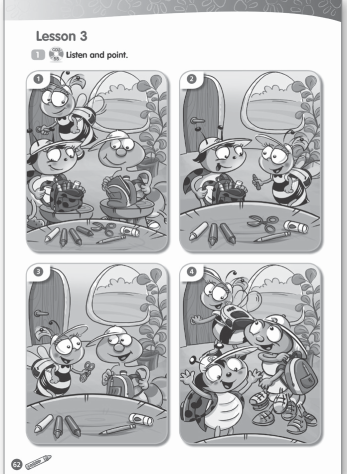 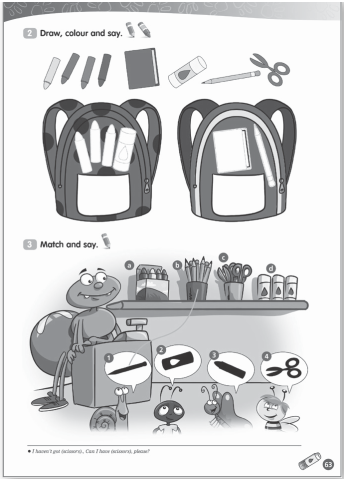 Ćwiczenie 2Spójrzcie teraz na str.63. Jakiego koloru jest plecak Lucy? What colour is Lucy’s school bag? (Red and black).Narysujcie po śladzie widoczne przedmioty i pokolorujcie je. Właśnie tak. A czego w jej plecaku brakuje? I haven’t got a …… ( a red crayon).  Narysuj czego jej brakuje na kieszonce plecaka i pokoloruj.Jakiego koloru jest tornister Collina? What colour is Collin’s school bag? (Green, yellow,purple and blue). Narysujcie po śladzie widoczne przedmioty w jego plecaku. Dokończcie zdanie  jako Collin I’ve got ……….in my school bag. Bardzo ładnie! A teraz zastanówcie się czego Collin nie wziął do szkoły. Tak, zapomniał o nożyczkach- I haven’t got any scissors. Dorysujcie nożyczki na kieszonce plecaka i pokolorujcie.Ćwiczenie 3The bugs are in the shop. Jakie zwierzęta są w sklepie? ( spider- pająk, snail- ślimak, ant- mrówka, butterfly- motyl, bee- pszczółka).Połączcie kredką przedmioty, które chcą kupić zwierzątka  według wzoru. Nagranie do ćw.1